АДМИНИСТРАЦИЯ НОВОМИХАЙЛОВСКОГО СЕЛЬСКОГО ПОСЕЛЕНИЯМОНАСТЫРЩИНСКОГО РАЙОНА СМОЛЕНСКОЙ ОБЛАСТИП О С Т А Н О В Л Е Н И Е В соответствии с Федеральным законом от 02.05.2006 № 59-ФЗ «О порядке рассмотрения обращений граждан  Российской Федерации»,Администрация Новомихайловского сельского поселения  Монастырщинского района Смоленской области п о с т а н о в л я е т:1. Внести следующие изменения в Инструкцию о порядке рассмотрения обращений граждан в Администрации Новомихайловского сельского поселения   Монастырщинского района Смоленской области, утвержденную постановлением    Администрации  Новомихайловского сельского поселения Монастырщинского района Смоленской области от 30.06.2017 № 42  «Об утверждении Инструкции о порядке рассмотрения обращений граждан в Администрации Новомихайловского сельского поселения   Монастырщинского района Смоленской области»:- пункт 3.4.2. раздела 3.4. дополнить абзацем:  «Письменное обращение, содержащее информацию о фактах возможных нарушений законодательства Российской Федерации в сфере миграции, направляется в течение пяти дней со дня регистрации в территориальный орган федерального органа исполнительной власти в сфере внутренних дел и высшему должностному лицу субъекта Российской Федерации (руководителю высшего исполнительного органа государственной власти субъекта Российской Федерации) с уведомлением гражданина, направившего обращение, о переадресации его обращения, за исключением случая, указанного в пункте 3.5.10. раздела 3.5. настоящей Инструкции». 2. Настоящее постановление вступает в силу с момента его подписания и подлежит размещению в информационно-телекоммуникационной сети «Интернет» на официальном сайте Администрации Новомихайловского сельского поселения   Монастырщинского района Смоленской области.3. Контроль за исполнением настоящего постановления оставляю за собой.Глава муниципального образованияНовомихайловского сельского поселенияМонастырщинского районаСмоленской области                                                                         С.В.Иванов               О внесении  изменений в постановление    Администрации Новомихайловского сельского поселения    Монастырщинского района Смоленской области от 30.06.2017 № 42 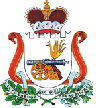 